О внесении изменений в 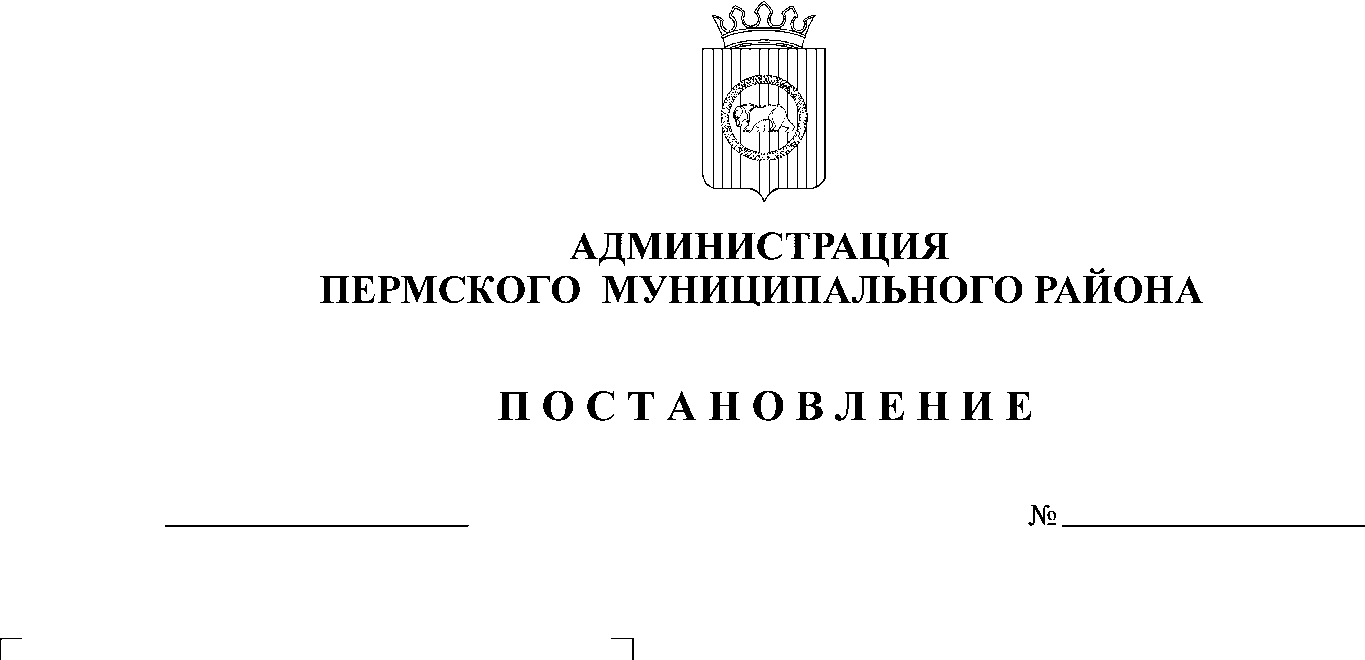 постановление  администрации  Пермского муниципального районаот 24.04.2014 № 1577 «Об утверждении Правил предоставления субсидий на развитие семейных животноводческих ферм на базе крестьянских (фермерских) хозяйств и на поддержку начинающих 
крестьянских (фермерских) хозяйств
в рамках реализации отдельных 
мероприятий муниципальной  программы 
«Сельское хозяйство Пермского 
муниципального района
на 2014-2016 годы»В соответствии со статьей 78 Бюджетного кодекса Российской Федерации, на основании постановления Правительства Пермского края от 21.08.2015 N 552-п и от ________№____ «О внесении изменений в постановления Правительства Пермского края от 25.07.2013 № 980-п «Об утверждении Порядка предоставления субсидий бюджетам муниципальных районов (городских округов) Пермского края из бюджета Пермского края в целях софинасирования отдельных мероприятий муниципальных программ развития сельского хозяйства, Правил расходования субсидий бюджетам муниципальных районов (городских округов) Пермского края из бюджета Пермского края в рамках реализации отдельных мероприятий муниципальных программ развития сельского хозяйства» и в целях реализации мероприятий муниципальной программы «Сельское хозяйство и устойчивое развитие сельских территорий Пермского муниципального района на среднесрочный период 2016-2020 годы», утвержденной постановлением администрации  Пермского муниципального района от 28.10.2015  № 1372 ,администрация Пермского муниципального района ПОСТАНОВЛЯЕТ:Внести изменения в постановление администрации Пермского муниципального района от 24.04.2014 № 1577 «Об утверждении Правил предоставления субсидий на развитие семейных животноводческих ферм на базе крестьянских (фермерских) хозяйств и на поддержку начинающих крестьянских (фермерских) хозяйств в рамках реализации отдельных мероприятий муниципальной программы «Сельское хозяйство Пермского муниципального района на 2014-2016 годы»:  Изложить наименование постановления в новой редакции:«Об утверждении Правил предоставления субсидий на развитие семейных животноводческих ферм и на поддержку начинающих фермеров в рамках реализации отдельных мероприятий муниципальной программы «Сельское хозяйство и устойчивое развитие сельских территорий Пермского муниципального района на среднесрочный период  2016-2020 годы». Пункт 1. Постановления изложить в новой редакции: «1. Утвердить Правила предоставления субсидий на развитие семейных животноводческих ферм и на поддержку начинающих фермеров в рамках реализации отдельных мероприятий муниципальной программы «Сельское хозяйство и устойчивое развитие сельских территорий Пермского муниципального района на среднесрочный период 2016-2020 годы», согласно приложению.».Внести изменения в Правила предоставления субсидий на развитие семейных животноводческих ферм на базе крестьянских (фермерских) хозяйств и на поддержку начинающих крестьянских (фермерских) хозяйств в рамках реализации отдельных мероприятий муниципальной программы «Сельское хозяйство Пермского муниципального района на 2014-2016 годы», согласно приложению.Постановление подлежит опубликованию в информационном бюллетене муниципального образования «Пермский муниципальный район» и размещению на официальном сайте Пермского муниципального района www.permraion/ru.Настоящее постановление вступает в силу со дня его официального опубликования.Контроль исполнения настоящего постановления возложить на заместителя главы администрации Пермского муниципального района по вопросам аграрной политики, начальника управления сельского хозяйства, продовольствия и закупок администрации Пермского муниципального района А.Н. Медведева.Глава  администрации муниципального района                                                                            В.Ю. Цветов Приложение к постановлению администрации  Пермского муниципального районаОт __________ №  _________Изменения, которые вносятся в Правила предоставления субсидий на развитие семейных животноводческих ферм на базе крестьянских (фермерских) хозяйств и на поддержку начинающих крестьянских (фермерских) хозяйств в рамках реализации отдельных мероприятий муниципальной программы «Сельское хозяйство Пермского муниципального района на 2014-2016 годы»Наименование  Правил  изложить в новой редакции:«Правила предоставления субсидий на развитие семейных животноводческих ферм и на поддержку начинающих фермеров в рамках реализации отдельных мероприятий муниципальной программы «Сельское хозяйство и устойчивое развитие сельских территорий Пермского муниципального района на среднесрочный период 2016-2020 годы».В разделе 1. Правил: подпункт 1.3.1.  пункта 1.3. изложить в новой редакции:«1.3.1. предоставление грантов на развитие семейных животноводческих ферм». подпункт 1.3.2.  пункта 1.3. изложить в новой редакции:«1.3.2. предоставление грантов на поддержку начинающих фермеров». пункт 1.5. изложить в новой редакции:«1.5. Предоставление мер поддержки за счет средств бюджета Пермского муниципального района осуществляется в пределах бюджетных ассигнований и лимитов бюджетных обязательств, утвержденных в сводной бюджетной росписи бюджета Пермского муниципального района в соответствии муниципальной программой «Сельское хозяйство и устойчивое развитие сельских территорий Пермского муниципального района на среднесрочный период 2016-2020 годы», утвержденной Постановлением администрации Пермского муниципального района от 28.10.2015  № 1372  (далее - муниципальная программа).».В разделе 2. Правил: наименование изложить в новой редакции:«Порядок предоставления грантов на развитие семейных животноводческих ферм» подпункт 2.1.3 пункта 2.1. дополнить абзацем следующего содержания:«В случае использования крестьянским (фермерским) хозяйством полученного гранта на   развитие семейной животноводческой фермы на цели, не предусмотренные  в пунктах 2.1.3.1- 2.1.3.5, средства, составляющие сумму гранта подлежат возврату в соответствующий бюджет в соответствии 
с законодательством Российской Федерации.»;подпункт 2.7.2.2. пункта 2.7. изложить в новой редакции:«2.7.2.2. максимальный размер гранта на развитие семейной фермы за счет средств бюджетов всех уровней составляет не более 60% стоимости каждого наименования приобретений, но не более 10 000000 (десяти миллионов) рублей;». подпункт 2.7.2.4. пункта 2.7. изложить в новой редакции:«2.7.2.4. суммарная доля средств бюджета Пермского муниципального района, средств бюджета Пермского края должна составлять не более 13,5% стоимости каждого наименования приобретений;».3.5. подпункт 2.7.2.5. пункта 2.7. изложить в новой редакции:«2.7.2.5. доля средств федерального бюджета не должна превышать 46,5% стоимости каждого наименования приобретений;».дополнить пункт 2.10. абзацем следующего содержания:«Основанием для отказа в предоставлении гранта на развитие семейной фермы является несоответствие представленных документов условиям и (или) целям предоставления грантов на развитие семейной фермы, указанным в пунктах 2.2.1-2.2.7, 2.2.9-2.2.13, 2.2.15-2.2.20, 2.1.3.1-2.1.3.5 настоящих Правил.».дополнить пункт 2.18. подпунктом 2.18.5.«2.18.5. В целях обеспечения целевого и эффективного расходования бюджетных средств Уполномоченный орган заключает с кредитными организациями соглашение о порядке обслуживания расчетных счетов глав крестьянских (фермерских) хозяйств, получателей грантов на развитие семейной фермы, в которых предусматриваются основания для заключения с главами  крестьянских (фермерских) хозяйств договоров на обслуживание расчетных счетов, условия зачисления средств гранта на развитие семейной фермы и их списания, а также ежеквартальное представление кредитными организациями информации о расходовании средств грантов на развитие семейной фермы, количестве открытых и закрытых расчетных счетов крестьянских (фермерских) хозяйств, получателей грантов на развитие семейной фермы, условия сохранности и целевого расходования гранта на развитие семейной фермы.». дополнить пункт 2.18.  подпунктом 2.18.6.«2.18.6. Глава крестьянского (фермерского) хозяйства вправе проводить операции по расходованию средств гранта на развитие семейной фермы исключительно с согласия Уполномоченного органа по заявлению главы крестьянского (фермерского) с приложением следующих документов:2.18.6.1. копий договора (договоров) купли-продажи и (или) договора (договоров) об оказании услуг (выполнении работ), заключенных крестьянским (фермерским) хозяйством  в целях выполнения плана расходов;2.18.6.2. копий счетов на оплату приобретаемого имущества, выполненных работ, оказанных услуг;2.18.6.3. копий платежных поручений, выписок из расчетного счета, подтверждающих оплату соответствующего вида расходов за счет собственных и (или) заемных средств получателя гранта согласно плану расходов.».3.9. дополнить пункт 2.18.  подпунктом 2.18.7.«2.18.7. В случае соответствия представленных документов плану расходов Уполномоченный орган в течение 3 рабочих дней с момента получения заявления, указанного в пункте 2.18.6. настоящих Правил, уведомляет главу крестьянского (фермерского) хозяйства о согласии на списание средств гранта на развитие семейной фермы с расчетного счета. В случае несоответствия представленных документов плану расходов Уполномоченный орган в течение 3 рабочих дней с момента получения заявления, указанного в пункте 2.18.6. настоящих Правил, направляет главе крестьянского (фермерского) хозяйства мотивированный отказ в списании средств с расчетного счета.».В разделе 3. Правил:4.1. наименование изложить в новой редакции:«Порядок предоставления грантов на поддержку начинающим фермерам».4.2. название раздела 3.1. изложить в новой редакции:«3.1. Меры поддержки начинающим фермерам  предоставляются на:»4.3. дополнить пункт 3.2. подпунктом 3.2.10.: «3.2.10. В случае использования гранта начинающим фермерам и (или) единовременной помощи на цели, не предусмотренные  в пунктах 3.2.1- 3.2.9, 3.3.1-3.3.4, средства, составляющие сумму гранта начинающим фермерам подлежат возврату в соответствующий бюджет в соответствии с законодательством Российской Федерации.».4.4. подпункт 3.10.3.2. пункта 3.10. изложить в новой редакции:«3.10.3.2. суммарная доля средств бюджета муниципального образования, средств бюджета Пермского края должна составлять не более 20,3% стоимости каждого наименования приобретений;».4.5. подпункт 3.10.3.3. пункта 3.10. изложить в новой редакции:«3.10.3.3. доля средств федерального бюджета не должна превышать 69,7% стоимости каждого наименования приобретений;».4.6. дополнить пункт 3.20.  подпунктом 3.20.5.:«3.20.5. В целях обеспечения целевого и эффективного расходования бюджетных средств Уполномоченный орган заключает с кредитными организациями соглашение о порядке обслуживания расчетных счетов глав крестьянских (фермерских) хозяйств, получателей грантов начинающим фермерам и (или) единовременной помощи, в которых предусматриваются основания для заключения с главами  крестьянских (фермерских) хозяйств договоров на обслуживание расчетных счетов, условия зачисления средств гранта начинающим фермерам и (или) единовременной помощи и их списания, а также ежеквартальное представление кредитными организациями информации о расходовании средств грантов начинающим фермерам и (или) единовременной помощи, количестве открытых и закрытых расчетных счетов крестьянских (фермерских) хозяйств, получателей грантов начинающим фермерам и (или) единовременной помощи,  условия сохранности и целевого расходования гранта начинающим фермерам и (или) единовременной помощи .».4.7. дополнить пункт 3.20.  подпунктом 3.20.6.:«3.20.6. Глава крестьянского (фермерского) хозяйства вправе проводить операции по расходованию средств гранта начинающим фермерам и (или) единовременной помощи исключительно с согласия Уполномоченного органа по заявлению главы крестьянского (фермерского) с приложением следующих документов:3.20.6.1. копий договора (договоров) купли-продажи и (или) договора (договоров) об оказании услуг (выполнении работ), заключенных крестьянским (фермерским) хозяйством  в целях выполнения плана расходов;3.20.6.2.  копий счетов на оплату приобретаемого имущества, выполненных работ, оказанных услуг;3.20.6.3. копий платежных поручений, выписок из расчетного счета, подтверждающих оплату соответствующего вида расходов за счет собственных и (или) заемных средств получателя гранта согласно плану расходов.».4.8. дополнить пункт 3.20.  подпунктом 3.20.7.: «3.20.7. В случае соответствия представленных документов плану расходов Уполномоченный орган в течение 3 рабочих дней с момента получения заявления, указанного в пункте 3.20.6. настоящих Правил, уведомляет главу крестьянского (фермерского) хозяйства о согласии на списание средств гранта начинающим фермерам и (или) единовременной помощи с расчетного счета. В случае несоответствия представленных документов плану расходов Уполномоченный орган в течение 3 рабочих дней с момента получения заявления, указанного в пункте 3.20.6. настоящих Правил, направляет главе крестьянского (фермерского) хозяйства мотивированный отказ в списании средств с расчетного счета.».